Apreciados padres de familia, reciban un cordial y afectuoso saludo de nuestra parte, debido a las medidas de contención contra el covid-19 dadas desde la alcaldía de la ciudad, secretaria de salud y secretaria de educación se decreta semanas de apoyo educativo en el hogar mediante la estrategia Aprendo en Casa, a continuación, les entregamos el plan de trabajo día a día durante las semanas del 11  al 15  de Mayo del  2020, por favor tener en cuenta la indicación de cada actividad para orientarla adecuadamente a los estudiantes:Desempeños por dimensiones DIMENSION CORPORALRealiza ejercicios para la coordinación visomotriz con niveles de dificultad creciente en el tamaño y tipo de materialesDIMENSION ARTISTICARealiza movimientos según las situaciones con ayuda de su  rostro y con manejo adecuando de la voz.DIMENSION COGNITIVAReconoce la ubicación de objetos en relación a sí mismo y diferentes puntos de referencia según las nociones espaciales de: entre, adelante/ atrás, junto a, cerca/ lejos.DIMENSION COMUNICATIVAColabora en la creación de textos colectivos con la ayuda del adultoDIMENSION PERSONAL-SOCIALSe ubica en grupos sociales de su comunidad como la escuela, el barrio, la localidad resaltando la familia como eje central y dinámica en la elaboración de normas para la convivencial.FECHALIBRO MATEMATICASLIBRO DE ESCRITURAMayo 11Memoria visualAntes de desarrollar la página responde verbalmente Del cuento trabajado hoy que objetos tenia mama encima de ella y cual debajo Página 67. Colorea lo que está encima de la silla y encierra lo que está debajo de la silla Página 119. Te presento la vocal a, repisa varias veces el trazo con plumones o colores Página 120. Cuento de Mi mamá Anthony Browne realiza el dibujo de tu mamá y escribe la frase del cuento que más te gustoMayo 12Página 68. Del cuento Mi mama Anthony BrowneBusca objetos que estén delante y detrás de ella y dibuja  Página 69. Delante – detrás colorea lo que está detrás de la cerca y decora lo que está delante Página 121. Decora la vocal a con azul, colorea la ardilla y realiza los trazos https://www.youtube.com/watch?v=OHUktPPdTaM Mayo 13Página 70. La cama de mamá de Joi Carlin ORGANIZA TUS JUGUETES, Sepáralos por texturas, los que son suaves a un lado, los que son duros, a otro. Cuéntalos y dibuja arriba el conjunto donde son muchos y abajo donde son pocos.Página 122. Del video anterior realiza los dibujas y escribe la vocal inicial de cada uno.https://www.youtube.com/watch?v=hKQ44eZNgoI Página 123. Colorea los elementos cuyo nombre empiece con la vocal a Mayo 14Página 81. Colorea el animal que está lejos de la casa y encierra el que cerca. Dibuja muchas flores cerca de casa y pocos huesos lejos de la casa Página 124. Cuento la cama de mamá de Joi Carlin 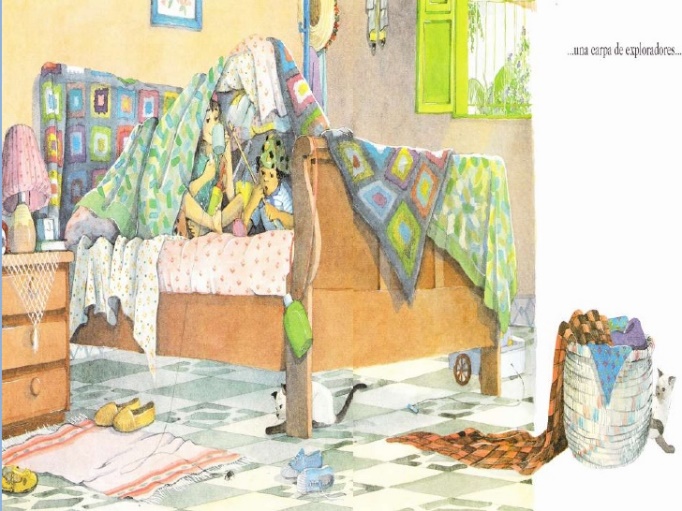 De la imagen anterior inventa una historia y con ayuda de tus papas escríbela en el libro Mayo 15Página 79. Dentro-Fuera Decora y encierra los animales que están fuera del círculo, colorea los que están dentro.https://www.youtube.com/watch?v=p3Wryj0OjVM Página 125. Encierra las vocales a que encuentres y colorea la reina a; escribe al lado derecho la vocal a respetando el cuadrado y dejando uno de por Página 126. Video mono silabo https://www.youtube.com/watch?v=8Sd04XNalDg Escribe los nombres de los integrantes de tu familia y encierra con rojo donde encuentres la vocal a 